_________________________________________________________________________________________________________________________________________________________________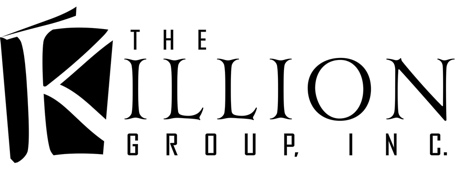 Publishing • Editing • Formatting • Blurb Writing • Cover Design • Branding*NEW! Foil Stamped Printing • Web design • Logos & Swag…and much more…____________________________________________________________________________________________________________________Thanks for getting in touch! We are very interested in working with you on your project.LET’S GET STARTED on your COVER DESIGN!Please fill out the questionnaire below and send it to Kim@TheKillionGroupInc.com If we are designing a series for you, please fill out separate questionnaires for each title. If you have a deadline you must meet, please let us know in the email and we will try to work within that timeline if possible. OTHER SERVICES:_________________________________________________________________________________________________________________________________________________________________We charge a $75 KILL FEE for a front cover and $135 KILL FEE for print covers
(if) you decide to withdraw from the project after you see the first comp. _________________________________________________________________________________________________________________________________________________________________• Author email contact: • Billing email address (if other than author): • Author name: • Book Title: • Series Title (if any): • Genre: • Setting (year/location): • Label (i.e. New York Times Bestselling Author, etc.): • Quote: *If you don't have a quote, please come up with a tagline.• Tagline (i.e. He would do anything to have her…): • What is the feel, including heat level: (Dark, Sexy, Sweet, Inspirational): • Coloring of the hero and heroine: • Do you envision a couple on the cover or just the hero or the heroine:  • Or do you want a landscape cover design: • Or perhaps an object relating to your story: • So we can meet your needs and tastes, if you want the hero and/or heroine on the cover, please    
  select an image off: www.theKillionGroupImages.com, www.shutterstock.com or periodimages.com(Note: There will be a $12 fee for images purchased from PeriodImages)• Is there a book cover on Amazon that has a similar feel? Please include links:• If the book was previously published, please provide the link:• Will you require a print edition (cover, spine, back): Yes____   No____  If yes, what is the book size, page count and paper color?  Note: This info can come later if the book isn’t formatted yet• Back cover copy:_________________________________________________________________________________________________________________________________________________________________BILLING: Once the design has been approved and cover files finalized and delivered, we will send you an e-bill, which can be paid via check, Credit Card, Paypal or Venmo.Payment of this invoice constitutes a legally binding agreement stating: The design concept and/or files belong to/are copyrighted The Killion Group, Inc. The jpg image(s) belong to the author of the title(s) listed above. The author can legally use the image(s) for printing and promotional items. • eCover: $135• Spine and back addition: $75• Formatting: e-Books: $40-$60• Formatting: Print Books: $80• Uploading books to E-Retailers: $30 per titleSee all our services!• Line Edits: .007¢ / per word• Developmental Edits: Starting at .008¢ / per word• Beta Reading or Proofread: .006¢ / per word• Blurb Writing: $40+